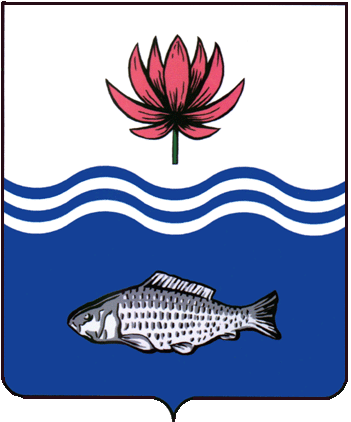 АДМИНИСТРАЦИЯ МО "ВОЛОДАРСКИЙ РАЙОН"АСТРАХАНСКОЙ ОБЛАСТИПОСТАНОВЛЕНИЕО предоставлении Суталиеву А.С.в аренду земельного участкадля выпаса сельскохозяйственных животныхРассмотрев обращение Суталиева Аслана Сакеновича, в соответствии со ст. 22, пп. 19 п. 2 ст. 39.6. Земельного кодекса РФ, администрация МО «Володарский район»ПОСТАНОВЛЯЕТ:1.Предоставить Суталиеву Аслану Сакеновичу, 15.10.1986 г.р. (паспорт 12 06 073409 выдан ОВД Красноярского района Астраханской области, 27.10.2006 г., адрес регистрации: Астраханская область, Володарский район, пос. Володарский, ул. светлая, д. 12, кв.1) земельный участок	в аренду сроком	на 3 (три) года, с кадастровым	номером 30:02:000000:996,	общей площадью 177052 кв.м. из категории «земли сельскохозяйственного назначения», на участке Кашкара, вдоль левого берега ер. Кашкара Володарского района Астраханской области, для выпаса сельскохозяйственных животных.2.Суталиеву Аслану Сакеновичу:2.1.Заключить договор аренды земельного участка с администрацией МО «Володарский район».2.2.Зарегистрировать договор аренды земельного участка в Володарском отделе Управления Федеральной службы государственной регистрации, кадастра и картографии по Астраханской области в течение 30 дней со дня подписания договора аренды.2.3.Ежеквартально вносить причитающийся размер арендной платы в установленные договором сроки.2.4.При перемене места регистрации сообщить в отдел земельных и имущественных отношений, жилищной политики администрации МО «Володарский район».3.Отделу земельных и имущественных отношений, жилищной политики администрации МО «Володарский район» (Мухамбетов) внести соответствующие изменения в учетную и справочную документацию.4.Контроль за исполнением настоящего постановления оставляю за собой.И.о. заместителя главы по оперативной работе						Р.Т. Мухамбетовот 26.10.2020 г.N 1267